UNIVERSITY OF SANTO TOMAS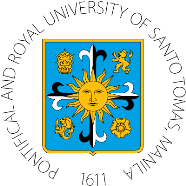 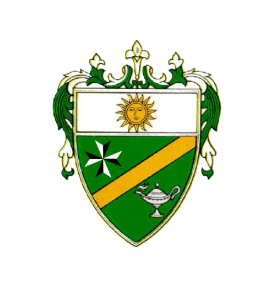 COLLEGE OF NURSING España Boulevard, Sampaloc, Manila, Philippines 1015Tel. No. 406-1611 loc.8241 | Telefax: 731-5738 | Website: www.ust.edu.phLIST OF FAILURESUBJECT 						  SEMESTER 		, AY 20____ - 20 ____									      SIGNATURE								               Faculty Member/s      SIGNATURE                    Section HeadNAMESYEAR &SECTIONGRADEREMARKS